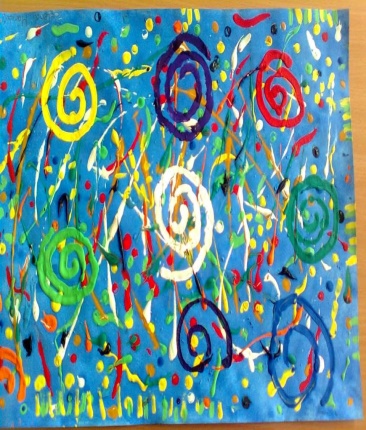                                                                            Задатак бр : 5                                                                                ПЕТИ РАЗРЕД Драга децо ,задатак бр.5 -биће везан за тему  РИТАМ  а ритам на овом ликовном   задатку је понављање елемената ,линија боја облика  и мрља.  -техника: фломастера,воштаних боја,водене боје ,темпера, колаж папира итд...-папир из блока бр .5, као и лист из велике свеске А4 ,картони хамери ...итд             Пре било каквог рада,желим да  се  сви добро одморите и лепо проведете , УСКРШЊЕ ПРАЗНИКЕ  у кругу своје породице. Будите здрави па кад се добро одморите можете да  урадите и овај ликовни рад ...који требате послати на е маил наставника  до 24.04 2020.год Примери .ученичких  ликовних радова наше,школе..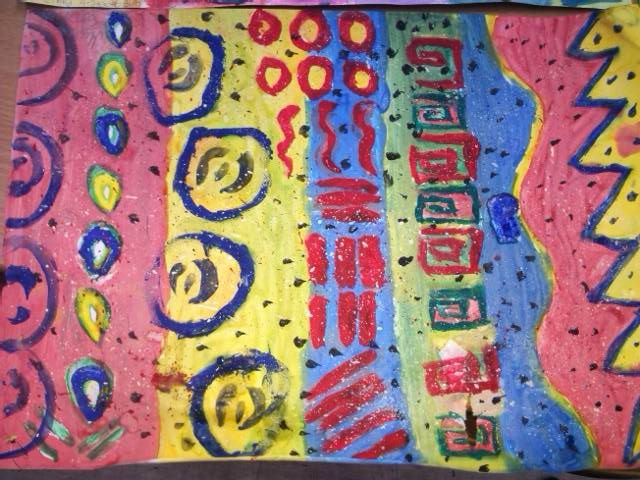 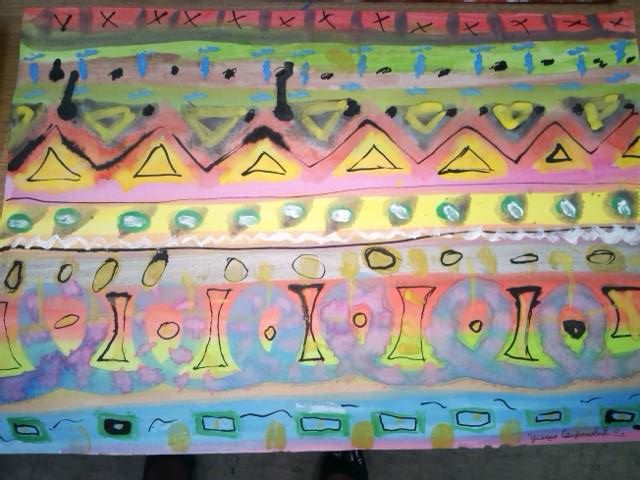 